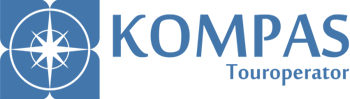 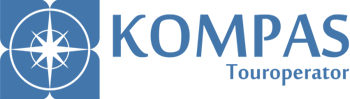 Шановні колеги!Підтверджуємо Вашу заявку на трансфер!                          Дніпро - Запоріжжя - ДніпроНа місці відправлення слід бути за 15 хвилин до відправлення автобусу.Будь ласка, дзвоніть нашому представнику лише в тому випадку, якщо автобус затримується більш, ніж на 20 хвилинУВАГА!Після проходження паспортного і митного контролю, прохання підійти для розсадки по автобусах на стоянку напроти зони прильоту.Автобус чекає туристів на протязі 1 години після прибуття рейса!Час відправленняМісце відправленняДніпро - ЗапоріжжяДніпро - ЗапоріжжяЗа 4 годин до вильотуЦирк, Січеславська Набережна, 33, автостоянкаТелефон представника туроператора “KOMPAS” :	(096) 466-74-98Телефон представника туроператора “KOMPAS” :	(096) 466-74-98